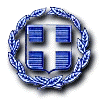   ΕΛΛΗΝΙΚΗ ΔΗΜΟΚΡΑΤΙΑ                                                     Κυπαρισσία    20/05/2024        ΔΗΜΟΣ ΤΡΙΦΥΛΙΑΣ	                                                              Αριθ. Πρωτ.     6044        ΓΡΑΦΕΙΟ ΔΗΜΟΤΙΚΟΥ ΣΥΜΒΟΥΛΙΟΥ	                                                Ταχ. Δ/νση : Δημαρχείου 2         Ταχ. Κώδικας : 245.00         Αρμόδιος : Παν. Λαμπρόπουλος        Τηλέφωνο : 2761360724         E-mail : pan.lampropoulos@hotmail.com                                                                                                               ds@1391.syzefxis.gov.gr                                            Προς:                                                                              Τους κ. κ.  Δημοτικούς Συμβούλους,                                                                              και Προέδρους ΚοινοτήτωνΔήμου Τριφυλίας.                                                  ΘΕΜΑ: "14η   ΤΑΚΤΙΚΗ  Συνεδρίαση Δημοτικού Συμβουλίου Τριφυλίας,  έτους 2024".Σας καλούμε  στην 14η ΤΑΚΤΙΚΗ    συνεδρίαση  του Δημοτικού Συμβουλίου Τριφυλίας,   την  24η του μηνός  Μαΐου του έτους 2024, ημέρα Παρασκευή  και  ώρα 20.00  για την 14η ΤΑΚΤΙΚΗ συνεδρίαση και λήψη αποφάσεων, στα πιο κάτω θέματα:(σύμφωνα με την ισχύουσα νομοθεσία). Έγκριση χορήγησης 2ης Παράτασης προθεσμίας εκτέλεσης του έργου: «Τεχνικά έργα Αγροτικής Οδοποιίας» Δήμου Τριφυλίας. Έγκριση απολογισμού - ισολογισμού και αποτελεσμάτων χρήσης οικ. έτους 2023, Νομικού Προσώπου Φορέας Κοινωνικής Προστασίας – Αλληλεγγύης – Αθλητισμού Δήμου Τριφυλίας και σύνταξη έκθεσης διαχείρισης(Σχ.110/2024 ΑΔΕ).Έγκριση Απολογισμού  Α/θμιας Σχολικής Επιτροπής Δήμου Τριφυλίας Οικ. Έτος 2023.(Σχ.6/2023 ΑΔΣ Σχολικής Επιτροπής).Έγκριση χορήγησης 2ης παράτασης προθεσμίας εκτέλεσης του έργου: «ΑΝΑΠΛΑΣΗ ΚΟΙΝΟΧΡΗΣΤΩΝ ΧΩΡΩΝ ΚΑΛΟ ΝΕΡΟ».Έγκριση Πρωτοκόλλου Προσωρινής και Οριστικής Παραλαβής του έργου: «Επισκευή Σχολικών Κτιρίων ΔΕ Γαργαλιάνων».Επικαιροποίηση της αριθ.56/2021 ΑΔΣ. Β’ Κατανομή χρηματοδότησης για λειτουργικές δαπάνες Α/θμιας και Β/θμιας Εκπαίδευσης (Σχ.2/2024 ΑΔΣ Δημ. Επιτροπής Παιδείας).Καθορισμός αριθμού μαθητευόμενων Μεταλυκειακό Έτος – Τάξη
Μαθητείας ΕΠΑ.Λ για απασχόληση στο ΔΗΜΟ ΤΡΙΦΥΛΙΑΣ
με ΑΦΜ: 800173110  κατά την περίοδο 2024-2025".Επί Αιτήσεως(Αρ.5971/17-05-2024) δέκα Δημοτικών συμβούλων με θέμα: «Περί τροποποίησης του ρυμοτομικού σχεδίου Γαργαλιάνων ( Οικ. Τετράγωνο 12) ως προς την χρήση γης  στον χώρο του αθλητικού σταδίου τμήματος ΑΒΓΞΝΜΑ ΕΜΑΒΑΔΟΎ 8.012,89 τ.μ  και συγκεκριμένα για αλλαγή χρήσης από χώρο Γυμνασίου-Λυκείου σε αθλητικό χώρο, σύμφωνα με τις αποφάσεις τόσο του παρόντος όσο και του προηγούμενου Κοιν. Συμβουλίου Γαργαλιάνων.                                                                    Ο ΠΡΟΕΔΡΟΣ  ΤΟΥ ΔΗΜΟΤΙΚΟΥ ΣΥΜΒΟΥΛΙΟΥ
                                                                                      ΑΥΡΗΛΙΩΝΗΣ ΧΑΡΑΛΑΜΠΟΣ